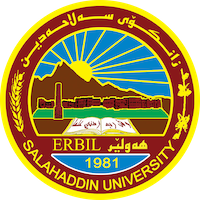 Academic Curriculum Vitae Personal Information:Full Name: Nazhad Hussein QaderAcademic Title: Assistant ProfessorEmail (university email): Nazhad.qader@su.edu.krdMobile: +964 7504703832Education: -State all educations accomplished:- B.Sc. 1993 / Veterinary medicine / Mosul University- M.Sc. 2001/ Veterinary Surgery/ Mosul University- Ph.D. 2009/ Veterinary Surgery / Duhok University.Employment:State employment starting from first employment:     1982Qualifications Teaching qualifications: Teaching experience: started at 1983 until now/ (7) different subjects for four stagesIT qualifications: Having information about Microsoft word, Excel and Power point.Language qualifications such as TOEFL, IELTS or any equivalent:Kurdish: Mather TongueArabic: PerfectEnglish: FairAny professional qualification: Practically work in my fieldYou could put any professional courses you have attended:  English & IT courseTeaching experience:State all teaching courses you delivered, stating undergraduate or post graduate:•	Demonstrator: 1983-2001; Teaching and Training of Students in Mosul Technical Institute.•	Vet Adviser: 1983-2001   in Sheep, Cattle, and Poultry Farms of Mosul Technical Institute.•	Assistant Lecturer:  2002- 2009; Teaching and Training of Students in Department of Animal Resources- Agriculture College – University of Salahaddin.•	Lecturer: 2009; Teaching and Training of Students in Department of Animal Resources- Agriculture College – University of Salahaddin.•	Scientific Vet Adviser: 2002-2015; in Sheep, and Cattle Farms; Department of Animal Resources in Grdarasha. •	 Assistant Professor; 2016  Subjects under Teaching•	Animal Hygiene; Medicine and Poultry Disease; Animal Reproductive Physiology; Animal Production Hygiene. •	Animal Surgery; Animal Anatomy in Technical Institute of Shaqlawa. - Courses, trainings, lab supervision, etc.: Research and publicationsState all researches, publication you made:1.	1: Qader NH, Abass BT, and AL- Sadi. A comparative experimental study of the use of tunica vaginilas and pericardium as allografts for hernioplasty in sheep. Iraqi J Vet Sciences 2005; 19(1):57-70.   2: Shamsadein Z K, Abdulhamid E, Qader N H, and Abdal E H.Using different sources of feeds in pregnant maiz almeriz does rations and their effect on kids, milk, yield and composition Al- Taqani (2006); 19(3).  Conferences and courses attendedGive details of any conferences you have attended, and those at which you have presented delivered poster presentations.Updating and Enhancing Skills in Small Ruminant Production, Cairo, 4-29 September, 2004. 		Conferences: Feedlot Project, Baghdad, 25 June 2009.   	Proceeding of the First Poultry Scientific Seminar in Kirkuk               Province, Kirkuk, June 2009.Funding and academic awards List any bursaries, scholarships, travel grants or other sources of funding that you were awarded for research projects or to attend meetings or conferences:  Not Applicable Professional memberships List any membership you hold of any professional body or learned society relevant to your research or other life activities:Member in Kurdistan Veterinarian Syndicate.Kurdistan Teachers UnionDurbeen Organization for Political and Economic AffairsAren organization